Представленный материал содержит рекомендации, памятки, образцы анализов и самоанализов занятий. Занятие является основополагающим элементом системы дополнительного образования. С каких бы позиций мы не рассматривали дополнительное образование, любой его аспект так или иначе нацелен на организацию и проведение эффективного занятия.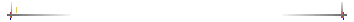 Почему занятие утвердилось в роли основной формы дополнительного образования?На занятии присутствуют все участники данного образовательного объединения. Занятие обладает гибкостью, адаптивностью, позволяющей изучать самый разнообразный по содержанию и беспрерывно обновляющийся материал. Только на занятиях возможно изучать систематически весь курс программы. Занятие позволяет сочетать индивидуальную работу учащихся с коллективной.Во время проведения занятия педагог практически реализует почти все важнейшие учебно-воспитательные задачи, которые стоят перед ним: передает учащимся новые знания;формирует у них умения и навыки;развивает их познавательные интересы и творческие способности, волю, характер и другие жизненно ценные качества личности.Что необходимо для проведения результативного занятия?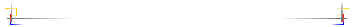 Чтобы провести эффективное занятие, необходимо:знать функции занятия и конечную цель деятельности педагога по организации занятия;установить средства ее достижения, что поможет достижению цели;определить способ, как действовать, чтобы достичь результата.Каковы правила организации занятия?Определить цель, заранее запланированный конечный результат (чего надо достичь).Отобрать содержание материала занятия:определить его объем и сложность в соответствии с поставленной целью и возможностями учащихся; установить связь содержания с жизненным опытом учащихся и способами умственных и практических действий; определить систему заданий и самостоятельных работ учащихся.Материал занятия делится на более обособленные части по смыслу, с выделением наиболее важных вопросов. Второстепенные же вопросы и мелкие детали группируются вокруг главных. Таким образом, изложение материала развертывается не как ровная нить, а имеет узлы. На этих узлах сосредоточивается внимание учащихся, и делаются выводы.Выбрать наиболее эффективное сочетание приемов и методов в соответствии с поставленными целями и задачами и содержанием материала. В зависимости от содержания материала занятия планируется и деятельность учащихся. При одних методах активность учащихся на занятии ограничивается пониманием и запоминанием учебного материала. При других – учащиеся не только получают знания, но и приобретают умения добывать их, самостоятельно работать с литературой, наблюдать, анализировать и обобщать факты, объяснять новые явления при помощи изученных законов и правил. Именно такие методы обучения развивают познавательные интересы учащихся. Вызывают максимальную активность, удовлетворяют их разнообразные запросы.Оснастить занятия разнообразными средствами обучения. Оснащение тесно связано с методами занятия и оказывает существенное влияние на их эффективность.Управлять деятельностью учащихся. Педагог – не только источник знаний. Он обучает и воспитывает всеми качествами своей личности, оказывает всестороннее воздействие на учащегося, его разум, чувства, волю, манеру поведения.Успех занятия зависит от педагога как личности: насколько широко он образован и методически опытен;как относится к своему делу и к учащимся;хорошо ли он подготовлен к занятию;с каким настроением ведет занятия;умеет ли наблюдать за детьми, понимать их переживания, тактично влиять на каждого. Все это вместе характеризует стиль работы педагога, его педагогическое мастерство и определяет силу воспитательного воздействия его на личность учащегося.Работать на занятии с целым учебным коллективом и с каждым ребенком в отдельности.Каков план действия педагога при разработке структуры занятия?План действия педагога при разработке структуры занятия представляется в следующей последовательности:Формулировка цели и задач занятия.Выбор модели структуры занятия.Выделение смысловых блоков.Формулировка познавательных задач к каждому блоку.Планирование познавательной деятельности учащихся применительно к каждой познавательной задаче: отборметодов;методических приемов;форм организации деятельности (фронтальная, индивидуальная и коллективная).Анализ хода занятия с точки зрения того, ведет ли он к достижению выдвинутых цели и задач.Внесение необходимых корректив.Следует помнить, что структура занятия тесно связана с его организацией:Четкое продуманное педагогом распределение времени, а также своих обязанностей и обязанностей учащихся.Руководство и управление познавательной деятельностью всех учащихся.Сочетание коллективной работы с групповой и индивидуальной.Систематическая обратная связь.Обеспечение дисциплины и порядка в течение занятия.Без хорошей организации занятия никакая структура не обеспечит реализацию цели.Уровень знаний и навыков учащихся, педагогическое мастерство педагога оцениваются в основном во время посещения учебных занятий.Алгоритм посещения учебных занятийНаблюдение за занятием должно охватывать:Организационную сторону занятия. Присутствующий (методист, коллега) устанавливает:своевременно ли приходит педагог в учебное помещение, (кабинет);имеется ли в наличии план занятия;подготовлены ли пособия, оборудование;готовы ли учащиеся к занятию;готов ли учебный кабинет к занятию (санитарное состояние кабинета, общий порядок).Содержание занятия:оцениваются глубина и научность объяснений педагога;используется ли материал занятия в воспитательных целях;привлекаются ли дополнительный материал, последние достижения науки;интересно ли ведется объяснение;применяются ли средства наглядности, чертежи, схемы, модели 
и т.п.;каковы содержание ответов учащихся, глубина их знаний, уровень самостоятельности, культура речи, система стимулирования учащихся.Воспитывающую роль занятия:использует ли педагог содержание материала в воспитательных целях;какова система педагогических требований;приучены ли учащиеся к самостоятельной работе;соблюдают ли учащиеся правила поведения;обращает ли педагог внимание на дисциплину учащихся, их отношение к работе, взаимопомощь.Методическую сторону занятия: Присутствующий (методист, коллега) обращает внимание на:методы опроса (если это необходимо);приемы активизации группы во время опроса;на то, сколько времени уходит на опрос, углубление знания во время опроса;тщательно ли изучаются методы и приемы работы педагога во время объяснения: внимательно ли дети слушают педагога;какими приемами добивается педагог развития мышления учащихся, их самостоятельности и индивидуальных способностей;что делает педагог для того, чтобы дети прочно усваивали материал;какие из современных технологий и методов обучения используются;как применяются наглядные и технические средства обучения, как организована практическая работа;способы закрепления знаний, решения проблемных задач, выполнения самостоятельных работ.Особенности поведения педагога на занятии. Не меньший интерес для присутствующего (методиста, коллеги) представляет и роль педагога на занятии как организатора и дирижера, его культура, речь, такт, одежда, манеры, привычки, взаимоотношения с детьми.Таким образом, наблюдение за занятием имеет всесторонний, комплексный характер, охватывает все компоненты учебной работы. Наблюдение – это лишь первый этап контроля, второй – разбор занятий, всесторонний его анализ, выработка рекомендаций по совершенствованию работы педагога.Занятие не должно анализироваться абстрактно исходя из каких-то вечных, незыблемых критериев. Прежде всего, не следует искать на каждом занятии применения всех без исключения средств и методов работы. Анализ учебного занятияАнализируя занятия, нужно учитывать такие конкретные обстоятельства:Особенности темы. Могут быть занятия, где нет надобности применять наглядные пособия или технические средства и т.д.Возможности образовательного учреждения: наличие кабинетов, технических средств, наглядных пособий, нужных книг в библиотеке.Анализируя занятие, важно обратить внимание на:состав данной учебной группы, уровень развития и способностей учащихся (нередко мнение о занятии составляется на основе ответов учащихся, а уровень развития учащихся, их способности при этом не учитываются);индивидуальность педагога, уровень его подготовки, особенности характера, состояние здоровья, прежние результаты работы.Варианты отзыва о посещении учебного занятияВарианты отзыва о посещении учебного занятия могут быть самыми разными. Наиболее рациональна следующая схема:Во время занятия присутствующие (коллеги, методист, родители) анализируют занятие по критериям, отражаемым в бланке «Чек-лист контроля качества учебного занятия». По окончании занятия они сдают бланки с результатами анализа присутствующему специалисту.По окончании занятия сам педагог рассказывает о своем занятии, о том, что ему, по его мнению, удалось, а что нет. При этом учащиеся не присутствуют.Затем присутствующий (коллега, методист)анализирует положительные стороны занятия; вносит поправки и добавления, предложения по организации и содержанию занятия со своей точки зрения.Только после этого предъявляются замечания, следует разбор отрицательных моментов, выявленных в ходе посещения.!!!В случае общего отрицательного результата занятия родители (если они посещали занятие) на этом этапе не присутствуют.Затем даются рекомендации, делаются предложения по исправлению замечаний.И, наконец, после всестороннего анализа педагог вновь высказывает свое мнение.Чек-лист контроля качества учебного занятияФИО, должность проверяющего_______________________________________Дата и цель посещения занятия_________________________________________ФИО, должность педагога, проводящего занятие__________________________Количество учащихся в группе________на занятии_________________________Название программы___________________________________________________Направление__________________________________________________________Форма организации обучения по программе (индивидуальная, групповая, фронтальная)________________________________________________________Тема: ________________________________________________________________Тип занятия__________________________________________________________Ожидаемые результаты___________________________________________________________________________________________________________________Технологическая карта занятия приложена_________________________________/подпись проверяющего/Технологическая карта учебного занятияФИО педагога, проводящего занятие _____________________________________Дата проведения занятия________________________________________________Тема занятия_____________________________________________________________________________________________________________________________Возраст учащихся________________________________________________________Цель учебного занятия_______________________________________________________________________________________________________________________Задачи учебного занятия________________________________________________________________________________________________________________________________________________________________________________________________________________________________________________________________________________________________________________________________Тип занятия, форма проведения_____________________________________________________________________________________________________________Методы, используемые на занятии______________________________________________________________________________________________________________________________________________________________________________________________________________________________________________________________________________________________________________________Предполагаемый результат:__________________________________________________________________________________________________________________________________________________________________________________________________________________________________________________________Анализ учебного занятия(дидактический аспект)Примерная памятка для самоанализа занятияпедагогом дополнительного образованияКакие особенности учащихся были учтены при планировании данного занятия?Каково место данного занятия в теме, разделе, курсе? Как он связан с предыдущими занятиями, на что в них опирается? Как это занятие работает на последующие занятия, темы, разделы? В чем специфика этого занятия?Какие задачи решались на занятии:а)	образовательные;б)	воспитательные;в)	задачи развития?Была ли обеспечена их комплексность? Взаимосвязь? Какие задачи были главными, стержневыми? Как учтены в задачах особенности группы?Почему выбранная структура занятия была рациональна для решения этих задач? Рационально ли выделено место в занятии для опроса, изучения нового материала, закрепления и т.п.? Рационально ли было распределено время, отведенное на все этапы занятия? Логичны ли «связки» между этапами занятия?На каком содержании (на каких понятиях, идеях, положениях, фактах) делался главный акцент на занятии и почему? Выбрано ли главное, существенное?Какое сочетание методов обучения избрано для раскрытия нового материала? Дать обоснование выбора методов обучения.Какое сочетание форм обучения было избрано для раскрытия нового материала и почему? Необходим ли был дифференцированный подход к учащимся? Как он осуществлялся и почему именно так?Как организован был контроль усвоения знаний, умений и навыков? В каких формах и какими методами осуществлялся? Почему?Как использовался на занятиях учебный кабинет (иное пространство), какие средства обучения? Почему?За счёт чего обеспечивалась высокая работоспособность учащихся в течение всего занятия и обеспечивалась ли вообще?За счет чего на занятии поддерживалась хорошая психологическая атмосфера, общение? Как было реализовано воспитательное влияние личности педагога?Как и за счёт чего обеспечивалось на занятии и в домашней работе учащихся рациональное использование времени, предупреждение перегрузок учащихся?Запасные методические «ходы» на случай непредвиденной ситуации.Удалось ли полностью реализовать все поставленные задачи? Если не удалось, то – как и почему? Когда педагог планирует восполнение нереализованного?КАРТАвыявления уровня организации и проведения практических занятий педагогами дополнительного образования учащихсяПроанализируйте занятие по следующим параметрам в зависимости от степени их выраженности по 10-бальной шкале. Обведите кружком соответствующую оценку, при этом один балл соответствует минимальной выраженности параметра, а десять – максимальной.Анализ занятия педагога дополнительного образования детьмиВнимательно прочитай вопрос и предлагаемые варианты ответов, подумай, выбери один из ответов и обведи кружком букву рядом с твоим ответом. Если тебе не понятен вопрос, попроси помощи у инструктора.Насколько интересно тебе было на сегодняшнем занятии?а)	Очень интересноб)	Интересно частичнов)	Большей частью интересног)	Неинтересно вообщеКак ты считаешь, то, что ты сегодня узнал(а), понял(а), чему научился(лась), пригодится тебе на следующих занятиях?а)	Пригодится полностьюб)	Возможно, пригодится, точно не знаюв)	Большей частью не пригодитсяг)	Не пригодится вообщеНасколько понятно и доступно педагог объяснил сегодня то новое, что ты узнал(а)?а)	Полностью понятно и доступноб)	Не всегда понятно и доступнов)	Почти совсем непонятно и недоступног)	Совсем непонятно и недоступноКогда тебе было особенно интересно?а)	В начале занятия (когда педагог знакомил с темой занятия, проверял нашу готовность к занятию)б)	В середине занятия (изучение нового, практическая работа)в)	В конце занятия (подведение итогов занятия, награждение отличившихся)Легко ли тебе было общаться с педагогом и товарищами на данном занятии?а)	Легче, чем обычноб)	Легко, впрочем, как всегдав)	Труднее, чем всегдаг)	Очень трудноЧто тебе хотелось бы сказать о сегодняшнем занятии, что добавить, изменить?__________________________________________________________________________________________________________________________________________________________________________________________________________________________________________________________________________________Спасибо тебе за твои ответы!Примерный вариант анализа учебного занятия педагога дополнительного образования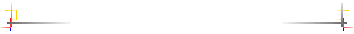 Содержание занятияпостановка и комплексное решение образовательных, воспитательных и развивающих задач;глубина, полнота, научность;соответствие поставленных задач и содержание занятия;структурированность материала по сложности, объему;наличие занимательных фактов.Методы и средства обучения. Технология.проблемность изложения материала;способы мотивации;технология организации деятельности;характер заданий;соответствие заданий целям и задачам.Характер общения на занятиягуманистическая направленность учебно-воспитательного процесса;взаимодействие педагога и учащегося;привлекательность личности педагога на занятии;способность к творчеству, импровизации, нестандартность мышления;интеллектуальный уровень, педагогическая культура, эрудиция.Результативность занятияуровень достижения цели занятия;завершенность задуманного;обратная связь на занятии;активность учащихся на занятии.Критерии оценкидеятельности педагогаОценкаОценкаОценкаКритерии оценки деятельностиучащихся на занятииОценка Оценка Оценка Критерии оценкидеятельности педагога«3» удов.«4» хор.«5» отл.Критерии оценки деятельностиучащихся на занятии«3» удов.«4» хор.«5» отл.Начало занятия. Целевая установка. Мотивация учащихся на учебную деятельностьВнимание учащихся на различных этапах занятия:Актуализация (активация) необходимых знаний. Повторение Интерес к темеРаскрытие темы. Наличие четко продуманной логики занятия, преемственности этаповАктивность и добросовестное отношение к заданиямАдекватность содержания поставленным цели и задачам, соответствие особенностям детского коллективаПрочность знаний, умений, навыковПрименяемые технологии, обоснованность их выбора  Самостоятельность сужденийЭффективное сочетание приемов, способов, форм и методов в соответствии с поставленными целями и задачами, содержанием материалаЖелание учащихся полученные знания применить на практикеРациональность распределения времени на занятии. Чёткая организация всех этапов занятияСамоконтрольАктивизация познавательной и практической деятельности, включение каждого учащегося в деятельность. Индивидуальный подход Коммуникативные умения учащихся. Вопросы к педагогуАктивизация познавательной и практической деятельности, включение каждого учащегося в деятельность. Индивидуальный подход Отношение к педагогуМетодическое обеспечение и оснащение занятия необходимыми средствамиПоведение учащихся:готовность к занятиюдисциплина на разных этапах занятияВоспитательная сторона занятия. Привлекательность личности педагога на занятииВнимание учащихся на различных этапах занятия:Поддержание благоприятной психологической атмосферы  на занятии (педагогический такт, эмоциональность педагога)Мнение о прошедшем учебном занятии, замечания и рекомендации проверяющего:Мнение о прошедшем учебном занятии, замечания и рекомендации проверяющего:Мнение о прошедшем учебном занятии, замечания и рекомендации проверяющего:Мнение о прошедшем учебном занятии, замечания и рекомендации проверяющего:Интеллектуальный уровень, педагогическая культура, эрудиция, речь педагогаМнение о прошедшем учебном занятии, замечания и рекомендации проверяющего:Мнение о прошедшем учебном занятии, замечания и рекомендации проверяющего:Мнение о прошедшем учебном занятии, замечания и рекомендации проверяющего:Мнение о прошедшем учебном занятии, замечания и рекомендации проверяющего:Взаимодействие педагога и учащихся, объективность педагога. Обеспечение обратной связи. Мнение о прошедшем учебном занятии, замечания и рекомендации проверяющего:Мнение о прошедшем учебном занятии, замечания и рекомендации проверяющего:Мнение о прошедшем учебном занятии, замечания и рекомендации проверяющего:Мнение о прошедшем учебном занятии, замечания и рекомендации проверяющего:Подведение итогов работы. Достижение поставленных результатов. Рефлексия деятельности.Мнение о прошедшем учебном занятии, замечания и рекомендации проверяющего:Мнение о прошедшем учебном занятии, замечания и рекомендации проверяющего:Мнение о прошедшем учебном занятии, замечания и рекомендации проверяющего:Мнение о прошедшем учебном занятии, замечания и рекомендации проверяющего:Подведение итогов работы. Достижение поставленных результатов. Рефлексия деятельности.ЭТАПЫ ЗАНЯТИЯДЕЙСТВИЕ ПЕДАГОГАДЕЙСТВИЯ УЧАЩИХСЯПостановка цели и задач учебного занятияумение ставить понятную и посильно трудную для учащихся цель, разбивать ее на реально достижимые задачи;соотнесение цели с конечным результатом;воспитательные ценности учебного материалаИспользование методов обучения, их соответствие выдвинутым задачамэффективность методов и приёмов, используемых педагогом для развития мыслительных операций и деятельно-практической сферы учащегосяоптимальное сочетание словесных, наглядных, практических, репродуктивных и креативных методов обучения;положительная реакция учащихся на используемые методы (понимание, активное включение и т.п.)Чёткая структура, логическая упорядоченность учебного занятиясоответствие содержания данного занятия плану, что дает возможность определить степень подготовленности данного занятия, умение педагогом планировать свою работу и импровизировать в ходе учебного занятия;предъявление четких требований к учебной деятельности;необходимость и достаточность предложенного материала, интерес к нему учащихсяНаправленность учебной деятельности на реально достижимый результатпоследовательность и системность в решении задач;использование специально разработанных технологий для достижения результатаПобуждение учащихся к активному самостоятельному добыванию знаний и приобретению уменийвведение элементов проблемности, развитие навыков научного поиска;постановка неоднозначных вопросов;желание учащихся полученные знания применить на практике;индивидуальные творческие и исследовательские задания;самостоятельная работа учащихся с учебными пособиями и литературой на занятии и домаОценка учебных достижений учащихся, поддержка учащегося в ситуации преодоления учебных трудностейиндивидуальный подход к результату каждого;оценка как анализ выполненной работы;использование стимулирующих методов оценивания;формирование адекватной самооценки;умение видеть и исправить учащимся свою ошибку;контроль за отрицательными мотивами в обученииЦенностно-смысловая насыщенность учебного занятияналичие образовательной составляющей занятия;практическая направленность учебного занятияВоспитание культуры межличностных взаимоотношений в учебной группепедагогическая культура педагога;организация работы в микрогруппах;помощь старших  младшим в разновозрастных группах;коммуникативные умения учащихсяСоздание эмоционально-положительной атмосферы на занятиипобуждение учащихся к выражению положительных эмоций;использование различных форм поощрений;создание перспективы успешной деятельности учащихся;доброжелательность педагога;короткие паузы для отдыха учащихся на занятииУчет индивидуальных и возрастных познавательных способностей учащихсязнание возрастной психологии;использование индивидуальности каждого учащегося в подборе творческих заданий;стимулирование высказывания детьми собственной точки зренияРазвивающая направленность учебного занятияразвитие высших психических функций личности учащихся;творческий характер деятельности;перспектива дальнейшей деятельностиПАРАМЕТРЫБАЛЛЫОпределение цели занятия, его образовательный, воспитательный и развивающий аспекты10 – 9 – 8 – 7 – 6 – 5 – 4 – 3 – 2 - 1Соответствие темы и содержания занятия образовательной программе педагога10 – 9 – 8 – 7 – 6 – 5 – 4 – 3 – 2 - 1Направленность занятия на выполнение поставленной цели воспитания и развития личности учащегося10 – 9 – 8 – 7 – 6 – 5 – 4 – 3 – 2 - 1Последовательность и взаимосвязанность отдельных этапов, обеспечение целостности и завершённости занятия10 – 9 – 8 – 7 – 6 – 5 – 4 – 3 – 2 - 1Соответствие применяемых методов содержанию материала, типу и цели занятия, возрастным особенностям учащихся10 – 9 – 8 – 7 – 6 – 5 – 4 – 3 – 2 - 1Умение владеть группой и организовать работу учащихся с учётом их индивидуальных особенностей10 – 9 – 8 – 7 – 6 – 5 – 4 – 3 – 2 - 1Применение познавательных, поисковых, эвристических, исследовательских, творческих заданий10 – 9 – 8 – 7 – 6 – 5 – 4 – 3 – 2 - 1Мотивация учения в течение занятия, применение с этой целью особых приёмов10 – 9 – 8 – 7 – 6 – 5 – 4 – 3 – 2 - 1Использование наглядных пособий, дидактических и технических средств обучения10 – 9 – 8 – 7 – 6 – 5 – 4 – 3 – 2 - 1Уровень усвоения детьми знаний, умений и навыков, а также умение применять их на практике.10 – 9 – 8 – 7 – 6 – 5 – 4 – 3 – 2 - 1